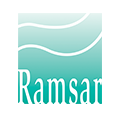 ThailandLower Songkhram River BasinOffline RIS Word formThe purpose of this form is to help in collecting data on a Ramsar Site for the completion of an online          Ramsar Information Sheet (RIS) at https://rsis.ramsar.org. It can be circulated between the National Focal Point, RIS compilers and other national data collectors. However, it is not accepted by the Ramsar Secretariat for submission of a Site update or new Site designation. The data collected through this form must be transferred to the online form by the National Focal Point or an authorized online RIS compiler.

All fields marked with an asterisk (*) are required.

 For more information on how to use this form, please refer to the document 
 How to use the offline RIS Word form.Created by RSIS v1.3 on 03 November 2015Summary1.1 Summary descriptionPlease provide a short descriptive text summarising the key characteristics and internationally important aspects of the site. You may prefer to complete the four following sections before returning to draft this summary.Summary (This field is limited to 2500 characters) Data & location2.1 Formal data2.1.1 Name and address of the compiler of this RISName* (This field is mandatory) Institution/agency* (This field is mandatory) Postal address (This field is limited to 254 characters) E-mail* (The online RIS only accepts valid e-mail addresses, e.g. example@mail.com )  (This field is mandatory) Phone* (The online RIS only accepts valid phone numbers, e.g. +1 41 123 45 67 )  (This field is mandatory) Fax (The online RIS only accepts valid phone numbers, e.g. +1 41 123 45 67 ) 2.1.2 Period of collection of data and information used to compile the RISFrom year (The online RIS only accepts numeric values) To year (The online RIS only accepts numeric values) 2.1.3 Name of the Ramsar SiteOfficial name (in English, French or Spanish)* (This field is mandatory) Unofficial name (optional)2.2 Site location2.2.1 Defining the Site boundariesThe site boundaries must be clearly delineated on both: a) a GIS shapefile and b) a digital map/image:-> To define the site boundaries please complete field 2.2.1 a1), 2.2.1 a2) and 2.2.1 b) via the online form.Boundaries description (optional) (This field is limited to 2500 characters) 2.2.2 General locationa)	In which large administrative region does the site lie?b)	What is the nearest town or population centre?2.2.3 For wetlands on national boundaries onlya) Does the wetland extend onto the territory of one or more other countries? [  ] Yes /  [x] No .b) Is the site adjacent to another designated Ramsar Site on the territory of another Contracting Party? [  ] Yes /  [x] No .c) Is the site part of a formal transboundary designation with another Contracting Party? [  ] Yes /  [x] No .d) Transboundary Ramsar Site name:2.2.4 Area of the SiteIf you have not established an official area by other means, you can copy the area calculated from the GIS boundaries into the 'official area' box.Official area, in hectares (ha): (The online RIS only accepts numeric values) Area, in hectares (ha) as calculated from GIS boundaries2.2.5 BiogeographyPlease provide the biogeographic region(s) encompassing the site and the biogeographic regionalization scheme applied:Biogeographic regionsOther biogeographic regionalisation scheme (This field is limited to 2500 characters) Why is the Site important?3.1 Ramsar Criteria and their justificationTick the box against each criterion applied to the designation of the Ramsar Site. All criteria which apply should be ticked. Please explain why you selected a criterion by filling in the relevant fields on this page, on the three other pages of this section 'Criteria & justification' and on the 'Wetland types' page of the section 'What is the site like?'. []  Criterion 1: Representative, rare or unique natural or near-natural wetland types To justify this Criterion, please select at least one wetland type as representative,  rare or unique in the section What is the site like? > Wetland types and provide further details in at least one of the three boxes below. Hydrological services provided (This field is limited to 3000 characters) Other ecosystem services provided (This field is limited to 3000 characters) Other reasons (This field is limited to 3000 characters)  []  Criterion 2 : Rare species and threatened ecological communities To justify this Criterion, please give details below on:  - relevant plant species in the section Criteria & justification> Plant species (3.2)    - relevant animal species in the section Criteria & justification> Animal species (3.3)    - relevant ecological communities in the section Criteria & justification> Ecological communities (3.4)    []  Criterion 3 : Biological diversity To justify this Criterion, please give details in the box below. If you want to name any specific species, please give details on:  - relevant plant species in the section Criteria & justification> Plant species (3.2)    - relevant animal species in the section Criteria & justification> Animal species (3.3)   Justification (This field is limited to 3000 characters)  []  Criterion 4 : Support during critical life cycle stage or in adverse conditions To justify this Criterion, please give details below on:  - relevant plant species in the section Criteria & justification> Plant species (3.2)    - relevant animal species in the section Criteria & justification> Animal species (3.3)     and explain the life cycle stage or nature of adverse conditions in the accompanying 'justification' box.  [  ]  Criterion 5 : >20,000 waterbirds To justify this Criterion, please give details below on:- the total number of waterbirds and the period of data collection - relevant waterbird species, and if possible their population size, in the section Criteria & justification> Animal species (3.3)   Overall waterbird numbers* (This field is mandatory) Start year* (This field is mandatory) End year* (This field is mandatory) Source of data: [  ]  Criterion 6 : >1% waterbird population To justify this Criterion, please give details on relevant waterbird species and their population size in the section Criteria & justification> Animal species (3.3)    []  Criterion 7 : Significant and representative fish To justify this Criterion, please give information in the box below and details of relevant fish species in the section Criteria & justification> Animal species (3.3)   Justification (This field is limited to 3000 characters)  []  Criterion 8 : Fish spawning grounds, etc. To justify this Criterion, please give information in the box below. Completion of details on relevant fish species in the section Criteria & justification> Animal species (3.3)   is optional. Justification (This field is limited to 3000 characters)  [  ]  Criterion 9 : >1% non-avian population To justify this Criterion, please give details on relevant non-avian species and their population size in the section  Criteria & justification> Animal species (3.3)   3.2 Plant species whose presence relates to the international importance of the siteOptional text box to provide further information on plant species of international importance: (This field is limited to 2500 characters) 3.3 Animal species whose presence relates to the international importance of the siteOptional text box to provide further information on animal species of international importance: (This field is limited to 2500 characters) 3.4 Ecological communities whose presence relates to the international importance of the siteWhat is the Site like?4.1 Ecological characterPlease summarize the ecological components, processes and services which are critical to determining the ecological character of the site. Please also summarize any natural variability in the ecological character of the site, and any known past or current (This field is limited to 2500 characters) 4.2 What wetland type(s) are in the site?Please list all wetland types which occur on the site, and for each of them: - rank the four most abundant types by area from 1 (greatest extent) to 4 (least extent) in the third column,  - if the information exists, provide the area (in ha) in the fourth column - if this wetland type is used for justifying the application of Criterion 1, indicate if it is representative, rare or unique in the last column - you can give the local name of the wetland type if different from the Ramsar classification system in the second column
Marine or coastal wetlandsInland wetlandsHuman-made wetlandsWhat non-wetland habitats are within the site?Other non-wetland habitat
Habitat connectivity (ECD) 4.3 Biological components4.3.1 Plant speciesOther noteworthy plant speciesInvasive alien plant species4.3.2 Animal speciesOther noteworthy animal speciesInvasive alien animal species4.4 Physical components4.4.1 ClimatePlease indicate the prevailing climate type(s) by selecting below the climatic region(s) and subregion(s), using the Köppen-Gieger Climate Classification System.If changing climatic conditions are affecting the site, please indicate the nature of these changes: (This field is limited to 1000 characters) 4.4.2 Geomorphic settinga) Minimum elevation above sea level (in metres) (The online RIS only accepts numeric values) a) Maximum elevation above sea level (in metres) (The online RIS only accepts numeric values) b) Position in landscape/river basin:	 [   ]  Entire river basin	 [   ]  Upper part of river basin	 [   ]  Middle part of river basin	 []  Lower part of river basin	 [   ]  More than one river basin	 [   ]  Not in river basin	 [   ]  CoastalPlease name the river basin or basins. If the site lies in a sub-basin, please also name the larger river basin. For a  coastal/marine site, please name the sea or ocean.  (This field is limited to 1000 characters) 4.4.3 Soil	 [  ]  Mineral	 [  ]  Organic	 [     ]  No available informationAre soil types subject to change as a result of changing hydrological conditions (e.g., increased salinity or acidification)? [  ] Yes /  [     ] No .Please provide further information on the soil (optional) (This field is limited to 1000 characters) 4.4.4 Water regimeWater permanenceSource of water that maintains character of the siteWater destinationStability of water regimePlease add any comments on the water regime and its determinants (if relevant). Use this box to explain sites with complex hydrology: (This field is limited to 1000 characters) Connectivity of surface waters and of groundwater (ECD) Stratification and mixing regime (ECD) 4.4.5 Sediment regime	 [   ]  Significant erosion of sediments occurs on the site	 [   ]  Significant accretion or deposition of sediments occurs on the site	 [   ]  Significant transportation of sediments occurs on or through the site	 []  Sediment regime is highly variable, either seasonally or inter-annually	 [   ]  Sediment regime unknownPlease provide further information on sediment (optional): (This field is limited to 1000 characters) Water turbidity and colour (ECD) Light - reaching wetland (ECD) Water temperature (ECD) 4.4.6 Water pH	 [   ]  Acid (pH<5.5)	 []  Circumneutral (pH: 5.5-7.4 )	 [   ]  Alkaline (pH>7.4)	 [   ]  UnknownPlease provide further information on pH (optional): (This field is limited to 1000 characters) 4.4.7 Water salinity	 [ ]  Fresh (<0.5 g/l)	 [   ]  Mixohaline (brackish)/Mixosaline (0.5-30 g/l)	 [   ]  Euhaline/Eusaline (30-40 g/l)	 [   ]  Hyperhaline/Hypersaline (>40 g/l)	 [   ]  UnknownPlease provide further information on salinity (optional): (This field is limited to 1000 characters) Dissolved gases in water (ECD) 4.4.8 Dissolved or suspended nutrients in water	 []  Eutrophic	 [   ]  Mesotrophic	 [   ]  Oligotrophic	 [   ]  Dystrophic	 [   ]  UnknownPlease provide further information on dissolved or suspended nutrients (optional): (This field is limited to 1000 characters) Dissolved organic carbon (ECD) Redox potential of water and sediments (ECD) Water conductivity (ECD) 4.4.9 Features of the surrounding area which may affect the SitePlease describe whether, and if so how, the landscape and ecological characteristics in the area surrounding the Ramsar Site differ from the site itself: [  ] i) broadly similar /  [] ii) significantly different .If the surrounding area differs from the Ramsar Site, please indicate how: (Please tick all categories that apply)	 [  ]  Surrounding area has greater urbanisation or development	 [  ]  Surrounding area has higher human population density	 []  Surrounding area has more intensive agricultural use	 []  Surrounding area has significantly different land cover or habitat typesPlease describe other ways in which the surrounding area is different: (This field is limited to 1000 characters) 4.5 Ecosystem services4.5.1 Ecosystem services/benefitsPlease select below all relevant ecosystem services/benefits currently provided by the site and indicate their relative importance in the right-hand column.Provisioning ServicesRegulating ServicesCultural ServicesSupporting ServicesOther ecosystem service(s) not included above: (This field is limited to 1000 characters) Please make a rough estimate of the approximate number of people who directly benefit from the ecological services provided by this site (estimate at least in orders of magnitude: 10s, 100s, 1000s, 10 000s etc.):Within the site:Outside the site:Have studies or assessments been made of the economic valuation of ecosystem services provided by this Ramsar Site? [  ] Yes /  [  ] No  /  [] Unknown ..Where economic studies or assessments of economic valuation have been undertaken at the site, it would be helpful to provide information on where the results of such studies may be located (e.g. website links, citation of published literature): (This field is limited to 2500 characters) 4.5.2 Social and cultural valuesIs the site considered internationally important for holding, in addition to relevant ecological values, examples of significant cultural values, whether material or non-material, linked to its origin, conservation and/or ecological functioning? If so, please describe this importance under one or more of the four following categories. You should not list here any values derived from non-sustainable exploitation or which result in detrimental ecological changes.	 [    ]  i) the site provides a model of wetland wise use, demonstrating the application of traditional knowledge and methods of management and use that maintain the ecological character of the wetlandDescription if applicable (This field is limited to 2500 characters) 	 [    ]  ii) the site has exceptional cultural traditions or records of former civilizations that have influenced the ecological character of the wetlandDescription if applicable (This field is limited to 2500 characters) 	 [  ]  iii) the ecological character of the wetland depends on its interaction with local communities or indigenous peoplesDescription if applicable (This field is limited to 2500 characters) 	 [  ]  iv) relevant non-material values such as sacred sites are present and their existence is strongly linked with the maintenance of the ecological character of the wetlandDescription if applicable (This field is limited to 2500 characters) 4.6 Ecological processesThis section is not intended for completion as part of a standard RIS, but is included for completeness as part of the agreed format of a ‘full’ Ecological Character Description (ECD) outlined by Resolution X.15Primary production (ECD) Nutrient cycling (ECD) Carbon cycling (ECD) Animal reproductive productivity (ECD) Vegetational productivity, pollination, regeneration processes, succession, role of fire, etc. (ECD) Notable species interactions, including grazing, predation, competition, diseases and pathogens (ECD) Notable aspects concerning animal and plant dispersal (ECD) Notable aspects concerning migration (ECD) Pressures and trends concerning any of the above, and/or concerning ecosystem integrity (ECD) How is the Site managed?5.1 Land tenure and responsibilities (Managers)5.1.1 Land tenure/ownershipPlease specify if this category applies to the Ramsar Site, to the surrounding area or to both, by ticking the relevant option(s).Public ownershipPrivate ownershipOtherProvide further information on the land tenure / ownership regime (optional): (This field is limited to 1000 characters) 5.1.2 Management authorityPlease list the local office / offices of any agency or organization responsible for managing the site: (This field is limited to 1000 characters) Provide the name and title of the person or people with responsibility for the wetland:Postal address: (This field is limited to 254 characters) E-mail address: (The online RIS only accepts valid e-mail addresses, e.g. example@mail.com ) 5.2 Ecological character threats and responses (Management)5.2.1 Factors (actual or likely) adversely affecting the Site’s ecological characterPlease specify if this category applies to the Ramsar Site, to the surrounding area or to both, by ticking the relevant option(s).Human settlements (non agricultural)Water regulationAgriculture and aquacultureEnergy production and miningTransportation and service corridorsBiological resource useHuman intrusions and disturbanceNatural system modificationsInvasive and other problematic species and genesPollution

Geological eventsClimate change and severe weatherPlease describe any other threats (optional): (This field is limited to 2500 characters) 5.2.2 Legal conservation statusPlease list any other relevant conservation status, at global, regional or national level and specify the boundary relationships with the Ramsar Site:Global legal designationsRegional (international) legal designationsNational legal designationsNon-statutory designations5.2.3 IUCN protected areas categories (2008)	 [   ]  Ia Strict Nature Reserve	 [   ]  Ib Wilderness Area: protected area managed mainly for wilderness protection	 [   ]  II National Park: protected area managed mainly for ecosystem protection and recreation	 [   ]  III Natural Monument: protected area managed mainly for conservation of specific natural features	 []  IV Habitat/Species Management Area: protected area managed mainly for conservation through management intervention	 [   ]  V Protected Landscape/Seascape: protected area managed mainly for landscape/seascape conservation and recreation	 []  VI Managed Resource Protected Area: protected area managed mainly for the sustainable use of natural ecosystems5.2.4 Key conservation measuresLegal protectionHabitatSpeciesHuman ActivitiesOther: (This field is limited to 2500 characters) 5.2.5 Management planningIs there a site-specific management plan for the site?Is the management plan/planning implemented? [  ] Yes /  [] No .The management plan coversIs the management plan currently subject to review and update? [  ] Yes /  [] No .Has a management effectiveness assessment been undertaken for the site? [  ] Yes /  [] No .Please give link to site-specific plan or other relevant management plan if this is available via the Internet or upload it in section  'Additional material': (This field is limited to 500 characters) If the site is a formal transboundary site as indicated in section Data and location > Site location, are there shared management planning processes with another Contracting Party? [  ] Yes /  [] No .Please indicate if a Ramsar centre, other educational or visitor facility, or an educational or visitor programme is associated with the site: (This field is limited to 1000 characters) URL of site-related webpage (if relevant):5.2.6 Planning for restorationIs there a site-specific restoration plan?Has the plan been implemented? [  ] Yes /  [] No .The restoration plan covers:Is the plan currently being reviewed and updated? [  ] Yes /  [] No .Where the restoration is being undertaken to mitigate or respond to a threat or threats identified in this RIS, please indicate it / them: (This field is limited to 1000 characters) 5.2.7 Monitoring implemented or proposedPlease indicate other monitoring activities: (This field is limited to 2500 characters) Additional material6.1 Additional reports and documents6.1.1 Bibliographical references (This field is limited to 2500 characters) 6.1.2 Additional reports and documentsi.  taxonomic lists of plant and animal species occurring in the site (see section 4.3)-UPLOAD via online form-ii. a detailed Ecological Character Description (ECD) (in a national format)-UPLOAD via online form-iii. a description of the site in a national or regional wetland inventory-UPLOAD via online form-iv. relevant Article 3.2 reports-UPLOAD via online form-v. site management plan-UPLOAD via online form-vi. other published literature-UPLOAD via online form-Please note that any documents uploaded here will be made publicly available.6.1.3 Photograph(s) of the SitePlease provide at least one photograph of the site:	 [ ]  I certify that I am the photographer, the valid holder of rights over the photograph(s), or an authorized representative of the organization which is the valid holder of rights over the photograph(s), and I hereby assign an irrevocable, perpetual and royalty-free right to use, reproduce, edit, display, transmit, prepare derivative works of, modify, publish, affix logos to, and otherwise make use of the submitted photograph(s) in any way, to the Ramsar Convention Secretariat, its affiliates and partners, for non-commercial purposes in conjunction with the mission of the Ramsar Convention.  This use includes, but is not limited to, internal and external publication and materials, presentation on the websites of the Ramsar Convention or any affiliated body, and any and all other communication channels with copyright attributed to the holder in all published forms. The full accuracy of all data submitted rests with the submitter, or organization submitting the photograph(s).  In submitting, I hereby agree to the aforementioned terms, personally or on behalf of the organization of which I am an authorized official, certifying that the Ramsar Convention Secretariat, its affiliates and partners are explicitly held harmless for any and all costs, expenses, or damages arising from use of the submitted photograph(s) and any additional information provided.6.1.4 Designation letter and related dataDesignation letter*-UPLOAD via online form-Date of DesignationNumber of certificates wished (The online RIS only accepts numeric values) The Songkhram River has the second largest basin in Northeast Thailand (after the Mun-Chi River Basin) at 6,473.27 km2 and is an important tributary of the Mekong River, contributing 1.8 % of average annual flows. 54.2 % of the overall Songkhram Basin may be classified as “wetlands”, with the most extensive area being concentrated in the lowland floodplains of the Lower Songkhram River Basin, below about 160 masl. and bordering the lower 300 kms length of the river, where a number of tributaries join the mainstream from north (e.g. Huay Khong, Nam Hi, Nam Mao) and southerly directions (e.g. Nam Yam and Nam Oon). The floodplain wetlands form a complex of wetland types, which include permanent and temporary surface water sources; artificial and natural wetland habitats; and a range of riverine, floodplain, lacustrine, palustrine and salt water wetland features. The outstanding feature of the LSRB is its annual flood event, which is intimately linked to the hydrology of the Mekong mainstream, that can occasionally cause a backflow effect similar to the phenomenon at Tonle Sap, Cambodia. Average annual floods are said to inundate about 80,000 – 96,000 ha of land during the July to September peak flooding period. Perhaps the most important value of the wetland is its significance as a  capture fishery, which provides seasonal employment, income and food to many thousands of households, and other products sourced from the wetlands by local people (e.g. mushrooms, bamboo shoots, wild vegetables and reeds), especially from the rare and threatened, but biologically diverse, seasonally flooded forest / shrubs (FRF2a). This category of wetlands was said to cover just 2.03 % of the entire Songkhram Basin a decade ago, although this figure will certainly be less now due to extensive forest clearance and agricultural conversion.Yanyong Sricharoen WWF Thailand 92/2 Soi Paholyothin 5 Pahoyothin Road , Samsen Nai,Phayathai, Bankok 10400yanyongs@wwfgreatermekong.org+66 91 362 553620152016Lower Songkhram River Basin, Nakorn Phanom province, Northeast Thailand.Please find attached the shapefile and digital image.Nakhon Phanom Province, Northeast Thailand .Sri Songkhram District317,099 ha. ( Lower Songkhram River Basin) 5,500.96 ha.Regionalisation scheme(s)Biogeographic region Other schemeMekong regionWWF Ecoregion 14 WWF Freshwater Ecoregion No. 727 The LSRB contains a relatively significant area of seasonally flooded forest / shrubs (FRF2a), a wetland type much threatened across all of its former range in the Northeast of Thailand and central/southern Lao PDR. Although much reduced in area, degraded and still being cleared for agriculture and other uses on a regular basis, the remaining area is still relatively important for maintaining the productivity of the capture fishery and providing a range of ecosystem functions. The mainstream river, with its meanders, pools and associated floodplain features, is also a good example of a lowland river with gentle gradient, that still enjoys unimpeded access of water and biological material between itself and the mainstream Mekong. The LSRB, because of its unique position of still enjoying dam-free access for fish and living aquatic resources on the mainstream for 300 kms upstream from the Mekong and dependable seasonal flooding over a wide area of the floodplain, could be considered internationally important for supporting a wide range of plant and animal species, dependent on the annual “floodpulse” phenomenon. The fish and living aquatic resources are highly biodiverse (e.g. 192 species of fish alone recorded) and the LSRB is thought to be an important spawning and feeding ground for many of these aquatic fauna. In terms of flora, the seasonally flooded forest is thought to maintain a number of plant communities which are rare or threatened in other river basins of the Lower Mekong Basin.The LSRB wetlands are known to contain a number of indigenous fish species, endemic to the Mekong Basin, which have been found during various Fishery Department surveys over the years. It is thought that the remaining seasonally flooded forest is essential to the life cycles of many fish species for spawning and feeding purposes. Many of the fish species found exhibit specialisation of feeding habits to particular niches in the ecosystem e.g. Toxotes charaneus (archer fish which ejects water from its mouth to bring down insects off overhanging vegetation) and Raiamus guttatus (a cyprinid trout-like fish, which catches small fish and insects from the surface of clearwater streams and rivers). The breadth of fish biodiversity (192 spp) attests to the variety of wetland habitat types found and the seasonal variations in flow and flooded area. Without a doubt, the LSRB is essential to the maintenance of fish and aquatic biodiversity (including molluscs, crustacean and amphibians) both in-basin and in the wider Lower Mekong Basin, since it has been proven that many fish species undertake long longitudinal migrations from dry season refuges (e.g. deep pools and backwater swamps) to places of feeding and breeding during the wet season, and back again at the start of the dry season. Clearly, and loss of critical habitats or change on hydro-geomorphological flow patterns will have detrimental impacts on aquatic biodiversity, where so many species are inter-dependent.Similar to Criteria 4 and 7 above, it is well established that the LSRB wetlands are an internationally important site for a wide range of Mekong mainstream and Songkhram resident fish species, which migrate longitudinally up/down the river and laterally on to and off the floodplain at various times of year for various functions. Feeding, spawning and nursing juveniles are the principle functions that are recognised as being important for life-cycle completion of many species which are adapted to using particular niches in the ecosystem, especially associated with the seasonally flooded forest habitat. The seasonally flooded forest contains many micro-niches (e.g. bamboo clumps and aerial roots) and food types (such as fruits edible to fishes), which are not found elsewhere. While some species can utilise rice fields to spawn, they are fewer in number than the species requiring seasonally flooded forest, and tend to be the more common species. As most of the floodplain has now been converted to rice fields and other agricultural uses, these are now the dominant habitat types found. Migration pathways are still open on the mainstream Songkhram River for 300 kms upstream, but tributary rivers and streams are now mostly blocked by various dams and weirs, obviously affecting fish migratory pathways. Scientific name*Common nameCriterion 2Criterion 3Criterion 4IUCN Red ListCITES Appendix IOther statusJustificationTerminalia alataChurk [ ]  []  [ ]  [-] Shorea siamensis Miq.  ShareRung [ ]  []  [ ] LC [-] Dipterocarpus tuberculatus Roxb.Kung [ ]  []  [ ] LC [-] Shorea obtusa Wall. ex BlumeTang [ ]  []  [ ]  [-] Syzygium cumini (L.) SkeelsWahyaichom-poo [ ]  []  [ ]  [-] Dalbergia cochinchinensisPha-yoong []  []  [ ] VUII Psidium guajava Linn.Seedapah [ ]  []  [ ]  [-] Catunaregam tomentosa (Blume ex DC.)TrivengNahmtang [ ]  []  [ ]  [-] Micromelum minutum (Forst.f.) Wright & Arn.Muykow [ ]  []  [ ]  [-] Buchanania cochinchinensis (Lour.) M.R.AlmeidaMamuanghuamaengwan [ ]  []  [ ]  [-] Strychnos nux-blanda A.W. HillToomga [ ]  []  [ ]  [-] Memecylon edule Roxb.Meuadmon [ ]  []  [ ]  [-] Anthocephalus chinensis (Lark ) A.Rich.exwalpTomkohk [ ]  []  [ ]  [-] Gardenia erythroclada Kurz.Muydang [ ]  []  [ ]  [-] Dillenia obovata (Blume) HooglandSain [ ]  []  [ ]  [-] Careya sphaerica Roxb.Gadon [ ]  []  [ ]  [-] Pterocarpus indicus WilldPradoo []  [ ]  [ ] VU [-] Ochna integerrima (Lour.) Merr.Changnaao [ ]  []  [ ]  [-] Oxalis corniculata L.Somgop [ ]  []  [ ]  [-] Canarium sabulatum GuillauminLeuam [ ]  []  [ ]  [-] Dolichandrone serrulata (DC.) Seem.Kapa [ ]  []  [ ]  [-] Cratoxylum formosum (Jacq.) Benth. & Hook.f. ex DyerTewpa [ ]  []  [ ]  [-] Haldina cordifolia (Roxb.) RidsdaleKwey [ ]  []  [ ]  [-] Hymenopyramis parvifolia MoldenkeKapia [ ]  []  [ ]  [-] Xantolis cambodiana (Pierre ex Dubarb) P.RoyenNomsaao [ ]  []  [ ]  [-] Pterolobium macropterum   KurzNaamgrataw [ ]  []  [ ]  [-] Bridelia retusa Spreng.Rangnaam [ ]  []  [ ]  [-] Caesalpinia furfuracea (Prain) HattinkNaampong [ ]  []  [ ]  [-] Senna siamea (Lam.) Irwin & BarnebyKeelekpaa [ ]  []  [ ]  [-] Syzygium  cumini  (L.) SkeelsWaa [ ]  []  [ ]  [-] Barringtonia acutangula (L.) Gaertn. Kra Doan Nam [ ]  []  [ ]  [-] Gardenia sootepensis Hutch.Mook [ ]  []  [ ]  [-] Morinda citrifolia L.Yorpaa [ ]  []  [ ]  [-] Bambusa sp.Phai Ka Sa [ ]  []  [ ]  [-] Diospyios rhodcalyxTagoh [ ]  []  [ ]  [-] Peltophorum dasyrrhachis (Miq.)A laang [ ]  []  [ ]  [-] Cephalanthus tetrandra (Roxb.) Ridsd. & Bakh.f.Chai Wan []  []  [ ]  [-] Terminalia chebula Retz. var. chebulaSommor [ ]  []  [ ]  [-] Antidesma puncticulatum Miq.Maoyai [ ]  []  [ ]  [-] Memecylon edule Roxb.Miodae [ ]  []  [ ]  [-] Embelia subcoriacea (C.B. Clarke) MezSomkemot [ ]  []  [ ]  [-] Nepenthes mirabilis (Lour.)
Druce.Mor Kao Mor Kaeng Ling [ ]  []  [ ]  [-] Kailarsenia lineata (Craib) Tirveng.In Tha Wa Nam [ ]  []  [ ]  [-] Xanthophyllum glaucum Wall. ex Hassk.Saeng [ ]  []  [ ]  [-] Hydnocarpus anthelminthicus Pierre ex Laness.Kra Bao [ ]  []  [ ]  [-] PhylumScientific name*Common nameSpecies qualifies under criterionSpecies qualifies under criterionSpecies qualifies under criterionSpecies qualifies under criterionSpecies contributes under criterionSpecies contributes under criterionSpecies contributes under criterionSpecies contributes under criterionPop. SizePeriod of pop. Est.3% occurrence3IUCN Red ListCITES Appendix ICMS Appendix IOther StatusJustificationPhylumScientific name*Common name24693578Pop. SizePeriod of pop. Est.3% occurrence3IUCN Red ListCITES Appendix ICMS Appendix IOther StatusJustificationAmphibiansOrder AnuraFamily BufonidaeChordataDuttaphrynus melanostictusAsian common toad [ ]  [ ]  [ ]  [ ]  []  [ ]  [ ]  [ ] LC [-]  [-] -Family DicroglossidaeChordataFejervarya limnocharisRice field frog [ ]  [ ]  [ ]  [ ]  []  [ ]  [ ]  [ ] LC [-]  [-] -ChordataHoplobatrachus rugulosusChinese edible frog [ ]  [ ]  [ ]  [ ]  []  [ ]  [ ]  [ ] LC [-]  [-] -ChordataOccidozyga limaPuddle frog [ ]  [ ]  [ ]  [ ]  []  [ ]  [ ]  [ ] LC [-]  [-] -ChordataOccidozyga martensiiMartens’s puddle frog [ ]  [ ]  [ ]  [ ]  []  [ ]  [ ]  [ ] LC [-]  [-] -Family RandiaeChordataHylarana erythraeaGreen paddy frog [ ]  [ ]  [ ]  [ ]  []  [ ]  [ ]  [ ] LC [-]  [-] -ChordataHylarana macrodactylaStripe-backed frog [ ]  [ ]  [ ]  [ ]  []  [ ]  [ ]  [ ] LC [-]  [-] -Family MicrohylidaeChordataCallluella guttulataStriped spadefoot frog [ ]  [ ]  [ ]  [ ]  []  [ ]  [ ]  [ ] LC [-]  [-] -ChordataGlyphoglossus molossusTruncate-snouted frog [ ]  [ ]  [ ]  [ ]  []  [ ]  [ ]  [ ] NT [-]  [-] -ChordataKaloula pulchraPainted burrowing frog [ ]  [ ]  [ ]  [ ]  []  [ ]  [ ]  [ ] LC [-]  [-] -ChordataMicrohyla berdmoreiBerdmore’s chorus frog [ ]  [ ]  [ ]  [ ]  []  [ ]  [ ]  [ ] LC [-]  [-] -ChordataMicrohyla butleriTubercled pygmy frog [ ]  [ ]  [ ]  [ ]  []  [ ]  [ ]  [ ] LC [-]  [-] -ChordataMicrohyla fissipesOrnate chorus frog [ ]  [ ]  [ ]  [ ]  []  [ ]  [ ]  [ ] LC [-]  [-] -ChordataMicrohyla heymonsiDark-sided frog [ ]  [ ]  [ ]  [ ]  []  [ ]  [ ]  [ ] LC [-]  [-] -ChordataMicrohyla pulchraPainted chorus frog [ ]  [ ]  [ ]  [ ]  []  [ ]  [ ]  [ ] LC [-]  [-] -ChordataMicryletta inornataInornate chorus frog [ ]  [ ]  [ ]  [ ]  []  [ ]  [ ]  [ ] LC [-]  [-] -Family RhacophoridaeChordataChirixalus vittatusBurmese bush frog [ ]  [ ]  [ ]  [ ]  []  [ ]  [ ]  [ ] LC [-]  [-] -ChordataPolypedates leucomystaxFour-lined tree frog [ ]  [ ]  [ ]  [ ]  []  [ ]  [ ]  [ ] LC [-]  [-] -Order GymnophionaFamily IcthyophiidaeChordataIchthyophis kohtaoensisKoh Tao caecilian [ ]  [ ]  [ ]  [ ]  []  [ ]  [ ]  [ ] LC [-]  [-] -Order TestudinesFamily TrionychidaeChordataAmyda cartilagineaCommon Asiatic soft-shell []  [ ]  [ ]  [ ]  [ ]  [ ]  [ ]  [ ] VUII [-] PAFamily GeoemydidaeChordataCuora amboinensisMalayan box turtle []  [ ]  [ ]  [ ]  [ ]  [ ]  [ ]  [ ] VU II [-] PAChordataMalayemys subtrijugaMalayan snail-eating turtle []  [ ]  [ ]  [ ]  [ ]  [ ]  [ ]  [ ] VUII[-]PAReptilesOrder SquamataSuborder SauriaFamily GekkonidaeChordataHemidactylus frenatusCommon house gecko [ ]  [ ]  [ ]  [ ]  []  [ ]  [ ]  [ ] LC [-]  [-] -ChordataHemidactylus garnotiiIndo-Pacific gecko [ ]  [ ]  [ ]  [ ]  []  [ ]  [ ]  [ ] LC [-]  [-] -Chordata6. Hemidactylus platyurusFlat-tailed house gecko [ ]  [ ]  [ ]  [ ]  []  [ ]  [ ]  [ ] NE [-]  [-] -Chordata7. Gekko geckoTokay gecko [ ]  [ ]  [ ]  [ ]  []  [ ]  [ ]  [ ] NE [-]  [-] -Family AgamidaeChordataCalotes mystaceusBlue crested lizard [ ]  [ ]  [ ]  [ ]  []  [ ]  [ ]  [ ] NE [-]  [-] PAChordataCalotes versicolorChangeable lizard [ ]  [ ]  [ ]  [ ]  []  [ ]  [ ]  [ ] NE [-]  [-] PAChordataLeiolepis reevesiiEastern butterfly lizard [ ]  [ ]  [ ]  [ ]  []  [ ]  [ ]  [ ] NE [-]  [-] -Family ScincidaeChordataEutropis longicaudataLong-tailed skink [ ]  [ ]  [ ]  [ ]  []  [ ]  [ ]  [ ] NE [-]  [-] -ChordataEutropis maculariaVariable skink [ ]  [ ]  [ ]  [ ]  []  [ ]  [ ]  [ ] NE [-]  [-] -ChordataEutropis multifasciataCommon sun skink [ ]  [ ]  [ ]  [ ]  []  [ ]  [ ]  [ ] NE [-]  [-] -ChordataRiopa bowringiiBowring’s slender skink [ ]  [ ]  [ ]  [ ]  []  [ ]  [ ]  [ ] NE [-]  [-] -ChordataScincella melanostictaBlack-spotted ground skink [ ]  [ ]  [ ]  [ ]  []  [ ]  [ ]  [ ] NE [-]  [-] -ChordataSphenomorphus maculatusCommon forest skink [ ]  [ ]  [ ]  [ ]  []  [ ]  [ ]  [ ] NE [-]  [-] -Family VaranidaeChordataVaranus bengalensisClouded monitor [ ]  [ ]  [ ]  [ ]  []  [ ]  [ ]  [ ] LCI[-]PASuborder SerpentesFamily TyphlopidaeSuborder SerpentesFamily TyphlopidaeChordataTyphlops diardiDiard’s blind snake [ ]  [ ]  [ ]  [ ]  []  [ ]  [ ]  [ ] NE [-]  [-] -Family PythonidaeChordataBroghammerus reticulatusReticulated python [ ]  [ ]  [ ]  [ ]  []  [ ]  [ ]  [ ] LCII[-]-Family HomalopsidaeChordataEnhydris enhydrisRainbow water snake [ ]  [ ]  [ ]  [ ]  []  [ ]  [ ]  [ ] LC [-]  [-] -ChordataEnhydris plumbeaPlumbeous water snake [ ]  [ ]  [ ]  [ ]  []  [ ]  [ ]  [ ] NE [-]  [-] -Family ColubridaeChordataDendrelaphis pictusCommon bronzeback [ ]  [ ]  [ ]  [ ]  []  [ ]  [ ]  [ ] NE [-]  [-] -ChordataBoiga cyaneaGreen cat snake [ ]  [ ]  [ ]  [ ]  []  [ ]  [ ]  [ ] NE [-]  [-] -ChordataPtyas korrosIndochinese rat snake [ ]  [ ]  [ ]  [ ]  []  [ ]  [ ]  [ ]  [-]  [-] PAChordataPtyas mucosaOriental rat snake [ ]  [ ]  [ ]  [ ]  []  [ ]  [ ]  [ ] LC [-]  [-] PAFamily NatricidaeChordataXenochrophis flavipunctatusCommon keelback [ ]  [ ]  [ ]  [ ]  []  [ ]  [ ]  [ ] LC [-]  [-] -Family ElapidaeChordataNaja kaouthiaMonocled cobra [ ]  [ ]  [ ]  [ ]  []  [ ]  [ ]  [ ] LCII[-]-ChordataOphiophagus hannahKing cobra [ ]  [ ]  [ ]  [ ]  []  [ ]  [ ]  [ ] VUII[-]PABirdsOrder PelecaniformesFamily ArdeidaeChordataArdea albaGreat egret [ ]  [ ]  [ ]  [ ]  []  [ ]  [ ]  [ ] LC [-]  [-] PAChordataArdea purpureaPurple heron [ ]  [ ]  [ ]  [ ]  []  [ ]  [ ]  [ ] LC [-]  [-] -ChordataEgretta garzettaLittle egret [ ]  [ ]  [ ]  [ ]  []  [ ]  [ ]  [ ] LC [-]  [-] PAOrder AnseriformesFamily AnatidaeChordataDendrocygna javanicaLesser whistling duck [ ]  [ ]  [ ]  [ ]  []  [ ]  [ ]  [ ] LC [-]  [-] PAAythya baeriBaer’ Pochard []  [ ]  [ ]  [ ]  []  [ ]  [ ]  [ ] CR [-]  [-] PAOrder AccipitriformesFamily AccipitridaeChordataElanus caeruleusBlack shouldered kite [ ]  [ ]  [ ]  [ ]  []  [ ]  [ ]  [ ] LC [-]  [-] PAOrder ColumbiformesFamily ColumbidaeChordataStreptopelia chinensisSpotted dove [ ]  [ ]  [ ]  [ ]  []  [ ]  [ ]  [ ] LC [-]  [-] -Order CuculiformesFamily CuculidaeChordataCentropus sinensisGreater coucal [ ]  [ ]  [ ]  [ ]  []  [ ]  [ ]  [ ] LC [-]  [-] PAOrder CoraciformesFamily AlcedinidaeChordataAlcedo atthisCommon kingfisher [ ]  [ ]  [ ]  [ ]  []  [ ]  [ ]  [ ] LC [-]  [-] PAChordataHalcyon smyrnensisWhite-throated kingfisher [ ]  [ ]  [ ]  [ ]  []  [ ]  [ ]  [ ] LC [-]  [-] PAFamily MeropidaeChordataMerops orientalisGreen bee-eater [ ]  [ ]  [ ]  [ ]  []  [ ]  [ ]  [ ] LC [-]  [-] PAFamily CoraciidaeChordataCoracias benghalensisBlack-billed roller [ ]  [ ]  [ ]  [ ]  []  [ ]  [ ]  [ ] LC [-]  [-] PAOrder PiciformesFamily MegalaimidaeChordataPsilopogon lineatusLineated barbet [ ]  [ ]  [ ]  [ ]  []  [ ]  [ ]  [ ] LC [-]  [-] PAOrder PasseriformesFamily HirundinidaeChordataHirundo rusticaBarn swallow [ ]  [ ]  [ ]  [ ]  []  [ ]  [ ]  [ ] LC [-]  [-] PAFamily ArtamidaeChordataArtamus fuscusAshy woodswallow [ ]  [ ]  [ ]  [ ]  []  [ ]  [ ]  [ ] LC [-]  [-] PAFamily PycnonotidaeChordataPycnonotus finlaysoniStripe-throated bulbul [ ]  [ ]  [ ]  [ ]  []  [ ]  [ ]  [ ] LC [-]  [-] PAChordataPycnonotus blanfordiStreak-eared bulbul [ ]  [ ]  [ ]  [ ]  []  [ ]  [ ]  [ ] LC [-]  [-] PAFamily DicruridaeChordataDicrurus macrocercusBlack drongo [ ]  [ ]  [ ]  [ ]  []  [ ]  [ ]  [ ] LC [-]  [-] PAFamily CorvidaeChordataCorvus macrorhynchosLarge-billed crow [ ]  [ ]  [ ]  [ ]  []  [ ]  [ ]  [ ] LC [-]  [-] PAFamily LaniidaeChordataLanius cristatusBrown shrike [ ]  [ ]  [ ]  [ ]  []  [ ]  [ ]  [ ] LC [-]  [-] PAFamily SturnidaeChordataAcridotheres javanicusJavan myna [ ]  [ ]  [ ]  [ ]  []  [ ]  [ ]  [ ] NE [-]  [-] PAChordataAcridotheres tristisCommon myna [ ]  [ ]  [ ]  [ ]  []  [ ]  [ ]  [ ] LC [-]  [-] PAFamily PasseridaeChordataPasser montanusEurasian tree sparrow [ ]  [ ]  [ ]  [ ]  []  [ ]  [ ]  [ ] LC [-]  [-] -MammalsOrder CarnivoraFamily CanidaeChordataCanis aureusAsiatic jackal [ ]  [ ]  [ ]  [ ]  []  [ ]  [ ]  [ ] LCIII[-]PAOrder RodentiaFamily MuridaeChordataRattus tanezumiOriental house rat [ ]  [ ]  [ ]  [ ]  []  [ ]  [ ]  [ ] LC [-]  [-] -Family SciuridaeChordataCallosciurus finlaysoniiFinlayson’s squirrel [ ]  [ ]  [ ]  [ ]  []  [ ]  [ ]  [ ] LC [-]  [-] -Order ScandentiaFamily TupaiidaeChordataTupaia glisCommon Treeshrew [ ]  [ ]  [ ]  [ ]  []  [ ]  [ ]  [ ] LC [-]  [-] -FamilyScientific name*Common nameSpecies qualifies under criterionSpecies qualifies under criterionSpecies qualifies under criterionSpecies qualifies under criterionSpecies contributes under criterionSpecies contributes under criterionSpecies contributes under criterionSpecies contributes under criterionPop. SizePeriod of pop. Est.3% occurrence3IUCN Red ListCITES Appendix ICMS Appendix IOther StatusJustificationFamilyScientific name*Common name24693578Pop. SizePeriod of pop. Est.3% occurrence3IUCN Red ListCITES Appendix ICMS Appendix IOther StatusJustificationFishClupeiformes NotopteridaeChitala orrataClown [ ]  [ ]  [ ]  [ ]  []  [ ]  [ ]  [ ]  [-]  [-] Chitala orrataRoyal featherback [ ]  [ ]  [ ]  [ ]  []  [ ]  [ ]  [ ] NT [-]  [-] Notopterus notopterusBronze featherback [ ]  [ ]  [ ]  [ ]  []  [ ]  [ ]  [ ]  [-]  [-] Tenualosa thibaudeauiMekong herring ]  [ ]  [ ]  [ ]  []  [ ]  [ ]  [ ] VU [-]  [-] Cypriniformes CyprinidaeRasbora borapetensisRedtail rasbora [ ]  [ ]  [ ]  [ ]  []  [ ]  [ ]  [ ] LC [-]  [-] Rasbora trilineata (SteindchnerScissortail rasbora [ ]  [ ]  [ ]  [ ]  []  [ ]  [ ]  [ ] LC [-]  [-] Labeor ohitaRohu [ ]  [ ]  [ ]  [ ]  []  [ ]  [ ]  [ ]  [-]  [-] Barbonymus goniontusSilver [ ]  [ ]  [ ]  [ ]  []  [ ]  [ ]  [ ]  [-]  [-] Hampala disparSpotted [ ]  [ ]  [ ]  [ ]  []  [ ]  [ ]  [ ] LC [-]  [-] Hampala macrolepidotaHampala [ ]  [ ]  [ ]  [ ]  []  [ ]  [ ]  [ ] LC [-]  [-] Thynnichthys hynnoidesLesser [ ]  [ ]  [ ]  [ ]  []  [ ]  [ ]  [ ]  [-]  [-] Labeo chrysophekadionBlack sharkminnow [ ]  [ ]  [ ]  [ ]  []  [ ]  [ ]  [ ] LC [-]  [-] Cosmochilus harmandiGreen giant barb [ ]  [ ]  [ ]  [ ]  []  [ ]  [ ]  [ ] LC [-]  [-] Puntius brevisSwamp barb [ ]  [ ]  [ ]  [ ]  []  [ ]  [ ]  [ ] LC [-]  [-] Osteochilus vittatusSilver mudminnow [ ]  [ ]  [ ]  [ ]  []  [ ]  [ ]  [ ] LC [-]  [-] Osteochilus liniDusky face carp [ ]  [ ]  [ ]  [ ]  []  [ ]  [ ]  [ ] LC [-]  [-] Labeo dyocheilusBrahmaputra labeo [ ]  [ ]  [ ]  [ ]  []  [ ]  [ ]  [ ] LC [-]  [-] Cypriniformes BagridaeMystus aldolineatusWhite-lined catfish [ ]  [ ]  [ ]  [ ]  []  [ ]  [ ]  [ ]  [-]  [-] Mystus multirabiotusStriped mystus [ ]  [ ]  [ ]  [ ]  []  [ ]  [ ]  [ ]  [-]  [-] Kryptopterus cheveyiSheatfish [ ]  [ ]  [ ]  [ ]  []  [ ]  [ ]  [ ] DD [-]  [-] Clarias batrachusWalking catfish [ ]  [ ]  [ ]  [ ]  []  [ ]  [ ]  [ ] LC [-]  [-] Syngnathiformes SyrdranchidaeMonopterus albusSwamp eel [ ]  [ ]  [ ]  [ ]  []  [ ]  [ ]  [ ] LC [-]  [-] Mastacoembeliformes MastacoembelidaeMacrograthus siamensisPeacock eel [ ]  [ ]  [ ]  [ ]  []  [ ]  [ ]  [ ]  [-]  [-] Percilformes BadidaeBadis ruberBadis [ ]  [ ]  [ ]  [ ]  []  [ ]  [ ]  [ ] LC [-]  [-] Percilformes EleotridaeOxyeleotris marmorataMarble goby [ ]  [ ]  [ ]  [ ]  []  [ ]  [ ]  [ ] LC [-]  [-] Nandus nebulosusBornean leaffish [ ]  [ ]  [ ]  [ ]  []  [ ]  [ ]  [ ] LC [-]  [-] Pristolepis fasciataCatopra [ ]  [ ]  [ ]  [ ]  []  [ ]  [ ]  [ ] LC [-]  [-] Percilformes OsphronemidaeTrichopodus pectoralisSnakeskin gourami [ ]  [ ]  [ ]  [ ]  []  [ ]  [ ]  [ ] LC [-]  [-] Percilformes AmbassidaeParambassis siamensisGiant snakehead [ ]  [ ]  [ ]  [ ]  []  [ ]  [ ]  [ ] LC [-]  [-] Pleuronectiformes ChannidaeChanna luciusBlotched snakehead [ ]  [ ]  [ ]  [ ]  []  [ ]  [ ]  [ ] LC [-]  [-] Channa striataStriped snakehead [ ]  [ ]  [ ]  [ ]  []  [ ]  [ ]  [ ] LC [-]  [-] Channa micropeltesGiant snakehead [ ]  [ ]  [ ]  [ ]  []  [ ]  [ ]  [ ] LC [-]  [-] Tetraodontifromes TetraodontidaePao palustrisSwamp puffer [ ]  [ ]  [ ]  [ ]  []  [ ]  [ ]  [ ]  [-]  [-] Pao suvattiiArrowhead puffer [ ]  [ ]  [ ]  [ ]  []  [ ]  [ ]  [ ]  [-]  [-] Raiformes DasyatidaeDasyatis laosensisLaotian stingray[]  [ ]  [ ]  [ ]  []  [ ]  [ ]  [ ] ENIII  [-] Clupeiformes ClupeidaeClupeichthys aesarnensisThai river sprat [ ]  [ ]  [ ]  [ ]  []  [ ]  [ ]  [ ] LC [-]  [-] Clupeiformes  CyprinidaeParalabuca burroni         Mekong Asiatic minnow [ ]  [ ]  [ ]  [ ]  []  [ ]  [ ]  [ ]  [-]  [-] Paralabuca hormandiGiant Asiatic minnow [ ]  [ ]  [ ]  [ ]  []  [ ]  [ ]  [ ]  [-]  [-] Amblypharyngodon chulabhornae   Princess carplet [ ]  [ ]  [ ]  [ ]  []  [ ]  [ ]  [ ] LC [-]  [-] Brachydanio albolineatusPearl danio [ ]  [ ]  [ ]  [ ]  []  [ ]  [ ]  [ ] LC [-]  [-] Luciosoma setigerumApollo sharkminnow [ ]  [ ]  [ ]  [ ]  []  [ ]  [ ]  [ ] DD [-]  [-] Rosbora rubrodorsalisRed-fins rasbora [ ]  [ ]  [ ]  [ ]  []  [ ]  [ ]  [ ]  [-]  [-] Rosbora daniconiusSlenderrasbora [ ]  [ ]  [ ]  [ ]  []  [ ]  [ ]  [ ]  [-]  [-] Rasbosoma spilocercaDwarf scissortail rasbora [ ]  [ ]  [ ]  [ ]  []  [ ]  [ ]  [ ]  [-]  [-] Cosmochilcus harmandiGreengiant barb [ ]  [ ]  [ ]  [ ]  []  [ ]  [ ]  [ ]  [-]  [-] Cyclocheilichthys repassonWhite eye barb [ ]  [ ]  [ ]  [ ]  []  [ ]  [ ]  [ ] LC [-]  [-] Cyclocheilichthys enoplosGiant barb [ ]  [ ]  [ ]  [ ]  []  [ ]  [ ]  [ ] LC [-]  [-] Mystacoleucus marginatusSpiny barb [ ]  [ ]  [ ]  [ ]  []  [ ]  [ ]  [ ] LC [-]  [-] Puntioplites falciferSicklefin barb [ ]  [ ]  [ ]  [ ]  []  [ ]  [ ]  [ ] LC [-]  [-] Barbonymus schwanenfeldiiTinfoil barb [ ]  [ ]  [ ]  [ ]  []  [ ]  [ ]  [ ] LC [-]  [-] Catlocarpio
siamensisGiant barb[]  [ ]  [ ]  [ ]  []  [ ]  [ ]  [ ] CRI  [-] Gymnostomus ornatipinnisRed fin mud carp [ ]  [ ]  [ ]  [ ]  []  [ ]  [ ]  [ ] LC [-]  [-] Cirrhinus microlepisSmall scaled mud carp [ ]  [ ]  [ ]  [ ]  []  [ ]  [ ]  [ ] VU [-]  [-] Labiobarbus leptocheilusLong fin carp [ ]  [ ]  [ ]  [ ]  []  [ ]  [ ]  [ ]  [-]  [-] Osteochilus brachynotopteroidesBony - lippey barb [ ]  [ ]  [ ]  [ ]  []  [ ]  [ ]  [ ] DD [-]  [-] Clupeiformes BagridaeBagrichthys majusculusBlack lancer catfish [ ]  [ ]  [ ]  [ ]  []  [ ]  [ ]  [ ] DD [-]  [-] Batas iofluviatilisBatashi [ ]  [ ]  [ ]  [ ]  []  [ ]  [ ]  [ ]  [-]  [-] Pseudomys tussiamensisAsian bumblebee catfish [ ]  [ ]  [ ]  [ ]  []  [ ]  [ ]  [ ]  [-]  [-] Mystus bocourtiFlag-finned catfish [ ]  [ ]  [ ]  [ ]  []  [ ]  [ ]  [ ] VU [-]  [-] Mystus atrifasciatusStripebmystus [ ]  [ ]  [ ]  [ ]  []  [ ]  [ ]  [ ] LC [-]  [-] Hemibagrus spilopterusYellow catfish [ ]  [ ]  [ ]  [ ]  []  [ ]  [ ]  [ ] LC [-]  [-] Hemibagrus microphthalmusIrrawaddy mystus [ ]  [ ]  [ ]  [ ]  []  [ ]  [ ]  [ ] LC [-]  [-] Clupeiformes  SiluridaeBelodontichthys truncatesTwisted-jaw sheatfish [ ]  [ ]  [ ]  [ ]  []  [ ]  [ ]  [ ]  [-]  [-] Kryptopterus dissitusLong-barbelsheatfish [ ]  [ ]  [ ]  [ ]  []  [ ]  [ ]  [ ] DD [-]  [-] Kryptopterus geminussheatfish [ ]  [ ]  [ ]  [ ]  []  [ ]  [ ]  [ ] LC [-]  [-] Kryptopterus macrocephalusStriped glass catfish [ ]  [ ]  [ ]  [ ]  []  [ ]  [ ]  [ ] LC [-]  [-] Ompok rhadinurusButter catfish [ ]  [ ]  [ ]  [ ]  []  [ ]  [ ]  [ ]  [-]  [-] Ompok siluroidesButter catfish [ ]  [ ]  [ ]  [ ]  []  [ ]  [ ]  [ ]  [-]  [-] Phalacronotus bleekeriReddish sheatfish [ ]  [ ]  [ ]  [ ]  []  [ ]  [ ]  [ ] LC [-]  [-] Phalacronotus micronemusGiant sheatfish [ ]  [ ]  [ ]  [ ]  []  [ ]  [ ]  [ ] DD [-]  [-] Wallago attuGreat white sheatfish [ ]  [ ]  [ ]  [ ]  []  [ ]  [ ]  [ ] NT [-]  [-] Wallago micropogonGreat black sheatfish [ ]  [ ]  [ ]  [ ]  []  [ ]  [ ]  [ ] DD [-]  [-] Pangasianodon hypophthalmusSutchi catfish [ ]  [ ]  [ ]  [ ]  []  [ ]  [ ]  [ ] EN [-]  [-] Pangasius macronemaPlaSangawadluang[ ]  [ ]  [ ]  [ ]  []  [ ]  [ ]  [ ] LC I [-] Pangasius pleurotaeniaSharp-belly catfish[ ]  [ ]  [ ]  [ ]  []  [ ]  [ ]  [ ]  [-]  [-] Clupeiformes  ClariidaeClarias meladermaBlackskin catfish[ ]  [ ]  [ ]  [ ]  []  [ ]  [ ]  [ ] LC [-]  [-] Cypriniformes CobitidaeSyncrossus berdmoreiBlyth’s loach[ ]  [ ]  [ ]  [ ]  []  [ ]  [ ]  [ ] NT [-]  [-] Syncrossus helodesTigerbotia[ ]  [ ]  [ ]  [ ]  []  [ ]  [ ]  [ ] LC [-]  [-] Yasuhikotakia caudipunctataSpeckletailbotia[ ]  [ ]  [ ]  [ ]  []  [ ]  [ ]  [ ] LC [-]  [-] Yasuhikotakia eosSun loach[ ]  [ ]  [ ]  [ ]  []  [ ]  [ ]  [ ] LC [-]  [-] Yasuhikotakia leconteiYellow loach[ ]  [ ]  [ ]  [ ]  []  [ ]  [ ]  [ ] LC [-]  [-] Yasuhikotakia modestaRedtailbotia[ ]  [ ]  [ ]  [ ]  []  [ ]  [ ]  [ ] LC [-]  [-] Yasuhikotakia morletiSkunk botia[ ]  [ ]  [ ]  [ ]  []  [ ]  [ ]  [ ] LC [-]  [-] Acantopsis sp.Speckled horseface loach[ ]  [ ]  [ ]  [ ]  []  [ ]  [ ]  [ ] LC [-]  [-] Acanthopsoides hapaliasDwarf horseface loach[ ]  [ ]  [ ]  [ ]  []  [ ]  [ ]  [ ] LC [-]  [-] Lepidocphalichys hasseltiHasselt’s loach[ ]  [ ]  [ ]  [ ]  []  [ ]  [ ]  [ ]  [-]  [-] Pangio anguilarisEel loach[ ]  [ ]  [ ]  [ ]  []  [ ]  [ ]  [ ]  [-]  [-] Belomiformes BelonidaeXenentodon cancilaFreshwater garfish[ ]  [ ]  [ ]  [ ]  []  [ ]  [ ]  [ ] LC [-]  [-] Mastacoemdfliformes MastacembelidaeMacrognathus tapirusTapir spiny eel[ ]  [ ]  [ ]  [ ]  []  [ ]  [ ]  [ ] LC [-]  [-] Macrognathus circumcinctusTapir spiny eel[ ]  [ ]  [ ]  [ ]  []  [ ]  [ ]  [ ] LC [-]  [-] Macrognathus semiocellatusBlack spotted spiny eel[ ]  [ ]  [ ]  [ ]  []  [ ]  [ ]  [ ] LC [-]  [-] Macrognathus armatusZig - zag eel[ ]  [ ]  [ ]  [ ]  []  [ ]  [ ]  [ ] LC [-]  [-] Macrognathus favusTire track eel[ ]  [ ]  [ ]  [ ]  []  [ ]  [ ]  [ ]  [-]  [-] Percilformes NandidaeNandus oxyrhynchusLeaffish[ ]  [ ]  [ ]  [ ]  []  [ ]  [ ]  [ ] LC [-]  [-] Percilformes HelostomatidaeHelostoma temminkiiKissinggourami[ ]  [ ]  [ ]  [ ]  []  [ ]  [ ]  [ ] LC [-]  [-] Percilformes OsphronemidaeBetta primaThree-lined mouthbrooder[ ]  [ ]  [ ]  [ ]  []  [ ]  [ ]  [ ] LC [-]  [-] Betta splendensSiamese fighting fish[ ]  [ ]  [ ]  [ ]  []  [ ]  [ ]  [ ] VU [-]  [-] Betta smaragdinaEmerald green betta[ ]  [ ]  [ ]  [ ]  []  [ ]  [ ]  [ ] DD [-]  [-] Trichopsis pumilaPygmy gourami[ ]  [ ]  [ ]  [ ]  []  [ ]  [ ]  [ ] LC [-]  [-] Trichopsis schalleriThreestripe gourami[ ]  [ ]  [ ]  [ ]  []  [ ]  [ ]  [ ] LC [-]  [-] Trichopsis vittataCroaking gourami[ ]  [ ]  [ ]  [ ]  []  [ ]  [ ]  [ ] LC [-]  [-] Trichopodus leeriiPearl gourami[ ]  [ ]  [ ]  [ ]  []  [ ]  [ ]  [ ] NT [-]  [-] Trichopodus microlepisMoonlight gourami[ ]  [ ]  [ ]  [ ]  []  [ ]  [ ]  [ ] LC [-]  [-] Trichopodus trichopterusThree spot gourami[ ]  [ ]  [ ]  [ ]  []  [ ]  [ ]  [ ] LC [-]  [-] Pleuronectiformes ChannidaeChanna gachuaDwarf snakehead[ ]  [ ]  [ ]  [ ]  []  [ ]  [ ]  [ ] LC [-]  [-] Pleuronectiformes SoleidaeBrachirus harmandiHarman’s sole[ ]  [ ]  [ ]  [ ]  []  [ ]  [ ]  [ ] LC [-]  [-] Tetraodontiformes TetraodontidaeAuriglobus nefastusGreenbottle pufferfish[ ]  [ ]  [ ]  [ ]  []  [ ]  [ ]  [ ] LC [-]  [-] There are fifteen species that requiring pay attention. Three of them are evaluated the conservation status as CR in IUCN Red List including, Aythya baeri, Catlocarpio siamemensis and Pangasianodon gigas. Two of them conservation status as EN including, Dasyatis laosensis and Pangasianodon hypophthalmu.  And ten species conservation status as VU including, Dalbergia cochinchinensis, Pterocarpus indicus, Amyda cartilaginea, Cuora amboinensis, Malayemys subtrijuca, Ophiophagus Hannah, Tenualosa thibaudeaui, Cirrhinus microlepsis, Mystus bocourti and Betta splendens. Although they also listed as Protected Animals (PA) by Thai’s law but illegal trading in level of local market. For CITES, one species was listed in Appendix I (Varanus begalensis), four species were listed in Appendix II (Malayemys subtrijuga, Broghammerus reticulatus, Naja kaouthia, Ophiophagus hannah, and one species was listed in Appendix III (Canis aureus). Although Varanus bengalensis is prohibited for exporting and was protected byThai’s law but the species was consumed and traded in local market but conservation of its habitats, trading for food or consuming are required to pay attention before the species is lost from the area. For the species listed in Appendix II, all are consumed as food exceptional for Broghammerus reticulatus. Canis aureus is listed in Appendix III in Thailand and its occurrence in the Lower Songkhram River Basin is need to prove because list of this species obtained from secondary data by villager.Name of ecological communityCommunity qualifies under Criterion 2?DescriptionJustificationWetland ecological community [ ] Wetland at the lower stream of Songkhram river which goes towards Mekong river confluence.Diversity of plants and species are in the same area including seasonal/ intermittent water level ; marshes and freshwater tree-dominated wetland. Summarizing of the factors affecting the ecological components in aspect of occurrence of the species including 1) Habitat destruction, 2) Over-exploitation, 3) Alien species, 4) Chemical pollution, 5) Infectious diseases, 6) Small original range, 7) Habitat change, 8) Others, such as ultraviolet, global warming, etc. Among these threats, the most affective are habitat destruction, over-exploitation and habitat change. Other threats are minor impacts or unknown.Wetland types (code and name)Local nameRanking of extent (1: greatest - 4: least)Area (ha) of wetland typeJustification of Criterion 1-----Wetland types (code and name)Local nameRanking of extent (1: greatest - 4: least)Area (ha) of wetland typeJustification of Criterion 16M: Permanent rivers/streams/creeks; N: Seasonal/ intermittent/ irregular rivers/ streams/ creeks ; O :Permanent freshwater lakes ; Tp : Permanent freshwater marshes/pools ; P :Seasonal intermittent freshwater lakes ; Ts :Seasonal/intermittent freshwater marshes/pools on inorganic soils ; W :Shrub-dominated wetlands ; Xf :Freshwater, tree-dominated wetlandsNam Songkhram2-UniqueWetland types (code and name)Local nameRanking of extent (1: greatest - 4: least)Area (ha) of wetland typeJustification of Criterion 161 :Aquaculture ponds ; 2 :Ponds ; 3 :Irrigated land ; 4 :Seasonally flooded agricultural land : 5 : Salted exploitation sites ; 6 : Water storage areas/ Reservoirs ; Canals and drainage channels or ditchesN/A3-UniqueOther non-wetland habitats within the siteArea (ha) if knownScientific nameCommon name (optional) Position in range / endemism / other (optional)Shorea siamensis Miq.  ShareRungDipterocarpus tuberculatus Roxb.KungShorea obtusa Wall. ex BlumeTangBuchanania cochinchinensis (Lour.) M.R.AlmeidaMamuanghuamaengwanSenna siamea (Lam.) Irwin & BarnebyKeelekpaaSyzygium  cumini  (L.) SkeelsWaaMorinda citrifolia (L.)YorpaaScientific nameCommon nameImpactsChanges at RIS updateMimosa pigracatclaw mimosaDestroy biodiversity by replacing wetlands. and is a fast growing weed, but it is difficult to get rid of. Hiding the habitat and food of native plants. N/ASalvinia molesta D.S. Mitchellgiant salviniaGrowth Expands the covered area.Quickly replace the original plant.PhylumScientific nameCommon namePop. size (optional)Period of pop. est. (optional)% occurrence (optional)Position in range /endemism/other (optional)ChordataHoplobatrachus rugulosusChinese edible frogUnknownRainy seasonUnknownInside the distribution range of the speciesChordataAmyda cartilagineaCommon Asiatic soft-shellRaren/aUnknownInside the distribution range of the speciesPhylumScientific nameCommon nameImpacts9Changes at RIS update10MolluscaPomacea canaliculataGolden applesnailPotentiallyIncreaseChordataCanis lupusDomestic dogActually (minor impacts)UnknownChordataFelis catusDomestic catActually (minor impacts)UnknownClimatic regionSubregionA: Tropical Humid ClimateAm : Tropical monsoonal No change137 m. MSL164 m. MSLSongkhram River Basin ; Greater Mekong  River BasinLower Songkhram River Basin was formed by the geological formation of the Sakon Nakhon Basin. Consists of sandstone. Some areas are rocky and mountainous. Soil types in the watershed are divided into 3 types., 1) flood plains area, Top soil is clayey loam, sandy sediments and clayey loam. The ground floor is clay. 2) river basin area, The top layer consists of loam, sandy loam, clay, sandy soils, and the lower clay is sandy clay, clay and sandy loam.  and 3) Plains around the River Basin, The top layer consists of sandy soils. Loamy loam and loamy loam on the ground floor. Sandy loam Clay and clayPresence?Changes at RIS update10Usually permanent water presentNo changePresence?Predominant water sourceChanges at RIS update10Water inputs from rainfall [] Surface WaterNo changePresence?Changes at RIS update10To downstream catchmentIncreasePresence?Changes at RIS update10Water levels fluctuatingIncreaseThe average of 30 rainfall stations (TMD) across the Songkhram basin and the periphery shows the Songkhram Basin to receive an annual rainfall of around 1500 mm which has an increasing in the past four decades. The big amount of annual rainfall shows that rainfall water is the primary source of water regime in the river (lower reaches).In the tropical climate, it is found that temperature of surface water level is usually higher than deeper level which results in the water condensation at upper level is lower than the deeper one. This can be divided into 3 levels: Songkhram River Basin- Epilimnion is the level which air blown on the surface. This made oxygen transfer with mixed of windblow and water wave resulted in aerobic condition and rather constant temperature.Songkhram River Basin- Hypolimnion is the level which lie at the lowest level of the river. This contains much sediments and  anaerobic condition.Songkhram River Basin- Metalimnion/ Thermocline is the level which lie between Epilimnion and Hypolimnion. This level is varied in temperature within its level. While low temperature in winter, it affects the Epilimnion temperature decreasing until it becomes lower than the Hypolimnion. The water condensation of Epilimnion then lowers than the Hypolimnion. This effect is defined as Turnover. Once the Epilimnion received the cold from the atmosphere until temperature becomes low enough and water condensation rate is higher than the Hypolimnion again. The Turnover will then occur repetitively further which makes Songkhram River turns turbid during winter.No empirical data is available on suspended sediment load or bed load of the Songkhram River, although it was estimated that 145,473 million tonnes of soil are lost each year from erosion in the entire Songkhram Basin, and that over 945,000 tonnes of suspended solids were assumed to pass the site of the planned Songkhram Dam, with peak sediment levels in August (DEDP, 1997).). It is known that waters from the Mekong sometimes enter the Lower Songkhram River during certain periods of high water in the Mekong. Therefore, it can be reasonably assumed that sediment deposition on parts of the lower floodplain maybe derived from two sources – within basin soil erosion and sediment derived from the MekongThe average turbidity in five water quality stations (PCD) in the lower reaches of the Songkhram river shows turbidity to be around 27 NTU recently. Average turbidity is seen to decline by a rate of about 2.8 NTU per decade in the region.The average water temperature in five water quality stations (PCD) in the lower reaches of the Songkhram river shows temperature to be around 280C recently. Average temperature is seen to slightly decline by a rate of about -0.270C per decade. The average value in five water quality stations (PCD) in the lower reaches of the Songkhram river shows pH to be around 7.2 recently. Average pH is seen to rise slowly across last two decades by a rate of about +0.17 units per decade. There is a steep pH increase trend over 2012-2014 time period indicating significant change in the water components and its balance.The average value in five water quality stations (PCD) in the lower reaches of the Songkhram river shows salinity to be around 0.4 ppt recently. Average salinity is seen to rise slowly across last two decades by a rate of about +0.17 ppt per decade.Lower Mekong regional water quality monitoring report at Nakhon Phanom station found that average Dissolved Oxygen (DO) was 7.0 mg/l. Minimum DO was 6.1 mg/l and maximum DO was 8.9 mg/l.Evidence 1: Ban Had Phaeng, approx. 60 km u/s from Mekong confluence. Extensive blue green bloom. Indicative of major ecological imbalance.Evidence 2: Khan Tha Kla, approx. 120 km u/s from Mekong confluence. Large macrophyte growth, indicative of eutrophic, possibly, hypereutrophic state of river ecosystem.Evidence 3: Ban Muang – Ban Dung Bridge, approx. 300 km u/s from Mekong confluence. Ecologically aggressive tree species at the banks and water fern floating in the river banks, indicative of ecological imbalance.Lower Mekong regional water quality monitoring report at Nakhon Phanom station found that average Chemical Oxygen Demand (COD) was 4.2 mg/l. Minimum COD was 1.0 mg/l and maximum was 7.9 mg/l.N/AElectrical conductivity (EC) found, at Lower Mekong regional water quality monitoring report  at Nakhon Phanom station, average was 22.0 mS/m. Minimum EC was 14.0 mS/m and maximum was 29.0 mS/m.The surrounding areas of the Lower Songkhram River Basin Wetland. Some of these are agriculture lands (rice field, rubber plantation.Ecosystem serviceExamplesImportance/Extent/SignificanceFood for humanSustenance for humans (e.g. fish, mollusc, grains)HighEcosystem serviceExamplesImportance/Extent/Significance19Maintenance of hydrological regimesGroundwater recharge and dischargeHighEcosystem serviceExamplesImportance/Extent/Significance19Spiritual and inspirationalContemporary cultural significance, including for arts and creative inspiration, and including existence valuesMediumEcosystem serviceExamplesImportance/Extent/Significance19BiodiversitySupports a variety of all life forms including plants, animals and microorganisms, the genes they contain, and the ecosystems of which they form a partHigh1000s10000sThe products are extremely diverse and attest to the high value of the ecosystem for biodiversity, supporting local livelihoods and the regional economy. Many plant animal and trees species are commonly harvested from the wetlands for a variety of uses. The following natural wetland products were most commonly harvested from the paa boong paa thaam. More than 500 households in 38 villages near the Songkhram river basin. They go to the paa boong paa thaam and river on a daily basis and that collection of wild products (both terrestrial and aquatic), was a more important component of the livelihoods of many households than agricultural production. Local communities used of vegetation from the paa boong paa thaam. which have catalogued a total of 191 species of plants and 17 species of fungi. Plants obtained from the surrounding natural environment are literally providing a grocery, larder, pharmacy, emergency fund source, construction material supplier and tool shed for villagers to utilize for everyday needs. Some plant types are available year round, while others, especially in the lower paa boong paa thaam, are highly seasonal in their availability. Households have a useful for various aquaculture, including raising fish in ponds, concrete tanks near homes and floating cages in the river. For most households, it is practiced on an extensive or semiintensive level, by stocking purchased fish seed in ponds and giving limited supplementary feed Ecosystem provided a good income to Communities of local villagers.In LSRB floodplain ecosystem, migrating fishes play a primary production role. They migrate from the Mekong and access to the floodplain and spawn, releasing substantial amount of substrate in the water column, typically in June to July. This connectivity to the Mekong river mainstream allows many fish species to spawn and feed, boosting local biodiversity and bioproductivity (Blake, 2006: The Songkram River wetlands – A critical floodplain ecosystem of the Lower Mekong River).Key carbon source in LSRB food chain is claimed coming from leaf litter and woody debris (especially Bambusa sp. leaves) rather than direct consumption of fruits, seeds, arthropods, etc. This litter enters the LSRB through flood-pulse process during the start of flooding in early August, when accumulated litter in levees’ bottom was scoured into the floodplain water column and rapidly incorporated into the aquatic food web by microbial activity (Blake, 2006: The Songkram River wetlands – A critical floodplain ecosystem of the Lower Mekong River).Like typical benefits of seasonal flooding, floodplain ecosystem of LSRB plays a crucial role in the maintenance of soil fertility for agricultural and fishery productivities. The flood pulse in LSRB lowland river-flooding systems occurs under high temperature, increasing rate of nutrient cycling and primary production. Furthermore, long drought period promotes oxidation of the soil and stimulate remineralization of nutrients in the following floods. The nutrient is lost to the aquatic food chain, resulting activating primary/secondary productivities and microbial decomposition (Blake, 2006: The Songkram River wetlands – A critical floodplain ecosystem of the Lower Mekong River).CategoryWithin the Ramsar SiteIn the surrounding areaPublic land []  [ ] CategoryWithin the Ramsar SiteIn the surrounding area No information available [ ]  [  ] CategoryWithin the Ramsar SiteIn the surrounding areaCommoners/customary rights [ ]  [ ] Regional Environmental Office 9 (Udon Thani); Nakhon Phanom Provincial Office of Natural Resource and Environment; Water Resources Regional Office 3; Nakhon Phanom Fisheries Office; Royal Forest Department (RFD); Nakhon Phanom Irrigation Office; Nakhon Phanom Marine Office ; Nakhon Phanom Land office; Nakhon Phanom Local Administration Office; Nakhon Phanom Town and Country Planning Office; Nakhon Phanom Provincial Office; Nakhon Phanom Province; Tourism Authority of Thailand Nakhon Phanom Provincial Office; Nakhon Phanom  University.Mr.Somchai Witdamrong: Nakhon Phanom Provincial Governor; Mr.Prichan Samart: Nakhon Phanom Provincial Office of Natural Resource and Environment; Water Resources Regional OfficeNakhon Phanom Province City Hall, Apiban Bancha Road, Meuang Nakhon Phanom, Nakhon Phanom Province 48000nakhonphanom@moi.go.th Factors adversely affecting siteActual threatPotential threat30Within the siteChanges10In the surrounding area Changes10Tourism and recreational areasMedium impactHigh impact [] Increase [] IncreaseFactors adversely affecting siteActual threat30Potential threat30Within the siteChanges10In the surrounding area Changes10SalinisationMedium impactHigh impact [] Increase [] IncreaseFactors adversely affecting siteActual threat30Potential threat30Within the siteChanges10In the surrounding area Changes10Marine and freshwater aquacultureMedium impactMedium impact [] Increase [] IncreaseFactors adversely affecting siteActual threat30Potential threat30Within the siteChanges10In the surrounding area Changes10UnspecifiedUnknown impactUnknown impact [] Unknown [] UnknownFactors adversely affecting siteActual threat30Potential threat30Within the siteChanges10In the surrounding area Changes10Roads and railroadsMedium impactMedium Impact [] Increase [] IncreaseFactors adversely affecting siteActual threat30Potential threat30Within the siteChanges10In the surrounding area Changes10Fishing and harvesting aquatic resourcesMedium impactHigh impact [] Increase [] IncreaseFactors adversely affecting siteActual threat30Potential threat30Within the siteChanges10In the surrounding area Changes10Unspecified/othersMedium impactHigh impact [] Increase [] IncreaseFactors adversely affecting siteActual threat30Potential threat30Within the siteChanges10In the surrounding area Changes10Dams and water management/useMediumHigh impact [] Increase [] IncreaseFactors adversely affecting siteActual threat30Potential threat30Within the siteChanges10In the surrounding area Changes10Invasive non-native alien speciesHigh impactHigh impact [] Increase [] IncreaseFactors adversely affecting siteActual threat30Potential threat30Within the siteChanges10In the surrounding area Changes10Agricultural and forestry effluents Medium impactHigh impact [] Increase [] IncreaseFactors adversely affecting siteActual threat30Potential threat30Within the siteChanges10In the surrounding area Changes10Avalanches/landslidesMedium impactHigh impact [] Increase [   ] No changeFactors adversely affecting siteActual threat30Potential threat30Within the siteChanges10In the surrounding area Changes10Habitat shifting and alterationHigh impactHigh impact [] Increase [] IncreaseLocal in-basin precipitation and occasional backflow from the Mekong River occurring during July – August cause extensive flooding for two to four months a year, forming one massive shallow lake covering an area of about 600,000 rai (96, 000 ha). This is equivalent to 31 % of the entire lower Songkhram River basin area being temporarily under water. The impact of thus the flooding and inundation has been high in past and is the normal trend. However, with climate change dry spells followed by many fold wetter spells, formation of larger storm events is highly likely. This is possible in the Songkhram basin as well as in the u/s catchment of the back flowing Mekong, due to which larger scale effect on the livelihood of people of lower Songkhram in future is almost certain.Designation typeName of areaOnline information urlOverlap with Ramsar SiteN/AN/AN/AN/ADesignation typeName of areaOnline information urlOverlap with Ramsar Site43Other international designationGreater Mekong RegionNo overlapDesignation typeName of areaOnline information urlOverlap with Ramsar Site43N/ADesignation typeName of areaOnline information urlOverlap with Ramsar Site43N/AMeasuresStatusLegal protectionPartially implementedMeasuresStatus47Improvement of water qualityImplementedMeasuresStatus47Threatened/rare species management programmesImplementedMeasuresStatus47Fisheries management/regulationImplemented NoPart of Ramsar Site Yes ; there is a plan Part of Ramsar siteMonitoringStatusWater qualityImplementedOnline water quality monitoring station established in the LSRBWater sampling from selected spots in the LSRB to be sent to the laboratory for water quality analysis.4 parameters collected including Dissolved Oxygen, pH, Temperature and conductivity.Result processed through computerized system in PCD sent back to Regional Environmental Office.Blake, D., Pitakthepsombut, R., 2006. Situation analysis: Lower Songkhram River Basin, Thailand, Mekong Wetlands Biodiversity Conservation and Sustainably Use Programme, Bangkok, Thailand, 121 pp.Blake, D.J.H., 2008. The three dimensional commons of the Lower Songkhram River Basin Wetlands, Thailand, In Proceedings of The 12th Biennial Conference of the International Association for the Study of Commons, July 14-18, 2008, University of Gloucestershire, United Kingdom.Friend, R.M., Kanprasert, S., Petchkham, S., Blake, D.J.H., 2006. Climate change vulnerability and adaptation in the Songkhram River Basin, NE Thailand: A preliminary assessment, Final Draft (December 20, 2006), Mekong Wetlands Biodiversity Conservation and Sustainably Use Programme.Mekong River Commission, Environment Program, 2016, 2014 Lower Mekong regional water quality monitoring report, June, 2016.Mekong Wetlands Biodiversity Conservation and Sustainable Use Programme, 2015. Songkhram River Basin, Thailand. Acquired from www.mekongwetlands.org on November 27th, 2015Nontananandh, S., Changnoi, B., 2012. Internet GIS, based on USLE modeling, for assessment of soil erosion in Songkhram Watersheds, Northeastern of Thailand, Kasetsart Mankhoksoong, P., 2015. Management of natural resources used in the Lower Songkhram River Basin, PhD Dissertation, Faculty of Humanity and Social Science, Khon Kaen University, Thailand (in Thai), 197 pp.Nelson, J.S. 1994. Fishes of the World. 3rd Ed. John Wiley & Sons, Inc, New York.  600 p.Niyomchart, W., 2014. Pai Kasa…Life style along with the Songkhram River Basin conservation, In “Bamboo and Thai life style: Knowledge mining and local management pattern.” Thaworn, R. and Petchthongma, R. (eds.), Community forestry training center of Asia Pacific Region, Bangkok (in Thai). ONEP, 2007. Biodiversity in Lower Songkhram River Basin Wetlands, Ministry of of Natural Resources and Environment, Bangkok, 68 pp (in Thai).The 3rd Regional Office of Agricultural Economics, 2014. Agricultural Economics Report, Nakorn Panom: Agricultural Economics Situation in Year 2013 and trends in Year 2014. Acquired from www2.oae.go.th/zone/zone3 on November 28th, 2015 (in Thai).Trinetra, K., Trinetra, Y., Mekpruksawong, P., Kwansirikul, K., 2008. Study of rock salt geology and hydrogeology, The Lower Nam Kam Irrigation Project, Nakorn Panom, Food and Agriculture Organization of the United Nations. USAID, International Resource Groups, Rachapaj Sakorn Nakorn, Mekong Wetland Biodiversity and Sustainable Use Programme, 2006. “Draft summary report: A Preliminary study of local knowledge understanding and adaptation to climate issues, events, and variability in the Lower Songkhram River Basin.”Wanthanaphuti, C., Friend, R., Phunthumai, T., 2005. Ecology and History: Pa Buong Pa Time in the Lower Songkhram River Basin, Thai Baan Research Network in the Lower Songkram River Basin, 178 pp (in Thai).FileCopyright holderDate on which the picture was takenCaptionLower SongkhramArika Briddhikitti